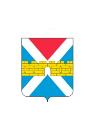 АДМИНИСТРАЦИЯ  КРЫМСКОГО  ГОРОДСКОГО  ПОСЕЛЕНИЯ КРЫМСКОГО РАЙОНАПОСТАНОВЛЕНИЕ    от _________________                                                                     № __________________город КрымскО внесении изменений в постановление администрацииКрымского городского поселения Крымского районаот 6 июля 2015 г. № 770 «О порядке работы с обращениями граждан, объединениями граждан и юридическими лицами в администрации Крымского городского поселения Крымского района»В целях приведения муниципального правового акта в соответствие                 с Федеральным законом от 4 августа 2023 г. № 480-ФЗ «О внесении изменений в Федеральный закон «О порядке рассмотрения обращений граждан Российской Федерации», п о с т а н о в л я ю:1. Внести в приложение к постановлению администрации Крымского городского поселения Крымского района от 6 июля 2015 г. № 770 «О порядке работы с обращениями граждан, объединениями граждан и юридическими лицами в администрации Крымского городского поселения Крымского района» следующие изменения:1) по тексту приложения слова «сектор по работе с обращениями граждан» в соответствующих падежах заменить словами «организационный отдел» в соответствующих падежах, слово «сектор» в соответствующих падежах заменить словом «отдел» в соответствующих падежах;2) в пункте 1.1 раздела 1 «Общие положения» слова «(в том числе электронных)» заменить словами «, в форме электронного документа, в том числе с использованием федеральной государственной информационной системы «Единый портал государственных и муниципальных услуг «функций» (далее – Единый портал)»;3) в пункте 2.3 раздела 2 «Требования к порядку рассмотрения обращений граждан» слова «Письменное обращение» заменить словами «Обращение в письменной форме», слова «письменном обращении» заменить словами «обращении в письменной форме», слова «адрес электронной почты» заменить словами «, а также указывает адрес электронной почты либо использует адрес (уникальный идентификатор) личного кабинета на Едином портале»;24) в разделе 3 «Последовательность, сроки и требования к организации рассмотрения обращений, в том числе процедур в электронной форме»:в подпункте 3.1.1 слова «письменного обращения (в том числе                           в электронной форме)» заменить словами «обращения в письменной форме,                 в форме электронного документа, в том числе с использованием Единого портала»;в подпункте 3.1.7 слова «заведующим сектором по работе с обращениями граждан» заменить словами «заместителем начальника организационного отдела»;в подпункте 3.1.9 слова «письменным обращениям» заменить словами «обращениям в письменной форме»;в подпункте 3.1.10 слова «Письменные обращения» заменить словами «Обращения в письменной форме»;в подпункте 3.2.1 слова «письменные обращения заявителей» заменить словами «обращения заявителей в письменной форме», слова «письменных обращений и обращений, направленных в электронном виде» заменить словами «обращений в письменной форме и обращений, направленных в форме электронного документа, в том числе с использованием Единого портала»; в подпункте 3.3.1 слова «письменного обращения» заменить словами «обращения в письменной форме»;в подпункте 3.3.4 слова «письменном обращении» заменить словами «обращении в письменной форме»;в подпункте 3.3.5 слова «Письменные обращения» заменить словами «Обращения в письменной форме»;в подпункте 3.3.18 слова «письменного обращения» заменить словами обращения в письменной форме»;в подпункте 3.5.4 слова «заведующим сектором по работе с обращениями граждан» заменить словами «заместителем начальника организационного отдела»;в подпункте 3.5.13 слова «письменном обращении» заменить словами «обращении в письменной форме», слова «адрес электронной почты» дополнить словами «либо адрес (уникальный идентификатор) личного кабинета на Едином портале при его использовании», слово «которому» заменить словом «которым»;подпункт 3.5.17 изложить в следующей редакции:«3.5.17 Ответ на обращение направляется в форме электронного документа по адресу электронной почты, указанному в обращении, поступившем в государственный орган, орган местного самоуправления или должностному лицу в форме электронного документа, или по адресу (уникальному идентификатору) личного кабинета гражданина на Едином портале при его использовании и в письменной форме по почтовому адресу, указанному в обращении, поступившем в государственный орган, орган местного самоуправления или должностному лицу в письменной форме.3Кроме того, на поступившее в государственный орган, орган местного самоуправления или должностному лицу обращение, содержащее предложение, заявление или жалобу, которые затрагивают интересы неопределенного круга лиц, в частности на обращение, в котором обжалуется судебное решение, вынесенное в отношении неопределенного круга лиц, ответ, в том числе                       с разъяснением порядка обжалования судебного решения, может быть размещен с соблюдением требований части 2 статьи 6 Федерального закона               от 2 мая 2006 г. № 59-ФЗ «О порядке рассмотрения обращений граждан Российской Федерации» на официальном сайте данных государственного органа или органа местного самоуправления в информационно-телекоммуникационной сети «Интернет».»;5) подпункт 4.2.1 раздела 4 «Порядок и формы контроля                                     за рассмотрением обращений» изложить в следующей редакции:«4.2.1 Решение о постановке обращения на контроль в администрации Крымского городского поселения Крымского района принимается главой Крымского городского поселения Крымского района, его заместителями, заместителем начальника организационного отдела по предложениям специалистов, ответственных за работу с обращениями граждан.».2. Приложение 1 к Порядку работы с обращениями граждан объединениями граждан и юридическими лицами администрации Крымского городского поселения Крымского района изложить в новой редакции (приложение).3. Общему отделу администрации Крымского городского поселении Крымского района (Колесник С.С.) обнародовать настоящее постановление                   в соответствии с утвержденным порядком обнародования нормативно-правовых актом Крымского городского поселения Крымского района.4. Организационному отделу администрации Крымского городского поселения Крымского района (Завгородняя Е.Н.) разместить настоящее постановление на официальном сайте администрации Крымского городского поселения Крымского района в сети «Интернет».5. Постановление вступает в силу после его официального обнародования.Глава Крымского городского  поселения Крымского района                                                                 Я.Г. Будагов